Приложение 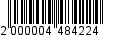 УТВЕРЖДЕНАпостановлениемадминистрации от ______________ № ________Раздел 1. Общие сведения о муниципальной услугеРаздел 2. Общие сведения об услугеРаздел 3. Сведения о заявителях услугиРаздел 4. Документы, предоставляемые заявителем для получения услугиРаздел 5. Документы и сведения, получаемые посредством межведомственного информационного взаимодействияРаздел 6. Результат услугиРаздел 7. Технологические процессы предоставления услугиРаздел 8. Особенности предоставления услуги в электронной форме_____________№ПараметрЗначение параметра/состояние1231Наименование органа, предоставляющего услугуАдминистрация муниципального образования «Всеволожский муниципальный район»2Номер услуги в федеральном реестре 47401000100011673203Полное наименование услугиОформление согласия на обмен жилыми помещениями, предоставленными 
по договорам социального найма4Краткое наименование услугиНет 5Административный регламент предоставления муниципальной услугиПостановление администрации муниципального образования «Всеволожский муниципальный район» Ленинградской области от 30.10.2017 № 29286Перечень «подуслуг»Нет 7Способы оценки качества муниципальной услуги1) Портал государственных услуг (функций) Ленинградской области: www.gu.lenobl.ru;2) Единый Портал государственных услуг (функций): www.gosuslugi.ru;3) Официальный сайт администрации 
муниципального образования «Всеволожский муниципальный район» Ленинградской области: www.vsevreg.ru;4) Терминальные устройства;5) Опрос заявителей непосредственно при личном приеме или с использованием телефонной связи№НаименованиеуслугиСрок предоставления в зависимости от условийОснования отказа в приеме документовОснования отказа в предоставлении услугиОснования приостановления предоставления услугиСрок приостановления предоставления услугиПлата за предоставление услугиПлата за предоставление услугиПлата за предоставление услугиСпособ обращения за получением услугиСпособ получения результата услуги№НаименованиеуслугиПри подаче заявления по месту жительства (месту обращения)Основания отказа в приеме документовОснования отказа в предоставлении услугиОснования приостановления предоставления услугиСрок приостановления предоставления услугиНаличие платы (государственной пошлины)Реквизиты нормативного правового акта, являющегося основанием для взимания платы (государств. пошлины)КБК для взимания платы (государственной пошлины), в том числе для МФЦСпособ обращения за получением услугиСпособ получения результата услуги1234567891011121Оформление согласия на обмен жилыми помещениями, предоставленными по договорам социального найма 10 рабочих дней со дня письменного обращения заявителя о предоставлении муниципальной услуги1) подача заявления не по утвержденной форме;2) текст заявления не поддается прочтению.1) к нанимателю обмениваемого жилого помещения предъявлен иск 
о расторжении или об изменении договора социального найма жилого помещения;2) право пользования обмениваемым жилым помещением оспаривается 
в судебном порядке;3) обмениваемое жилое помещение признано
в установленном порядке непригодным для проживания;4) принято решение 
о признании жилого дома, 
в котором находится обмениваемое жилое помещение, аварийным 
и подлежащим сносу;5) принято решение 
о капитальном ремонте соответствующего дома 
с переустройством и (или) перепланировкой жилых помещений в этом доме;6) в результате обмена в коммунальную квартиру вселяется гражданин, страдающий одной из тяжелых форм хронических заболеваний, указанных 
в предусмотренном пунктом 4 части 1 статьи 51 Жилищного кодекса Российской Федерации Перечне;7) Непредставление заявителем документов, указанных в разделе 4 настоящей технологической схемы, кроме тех, которые находятся в распоряжении государственных органов, органов местного самоуправления и иных органов и подведомственных им организаций, участвующих в предоставлении муниципальных услуг;8) в результате обмена жилого помещения, предоставленного по договору социального найма, общая площадь соответствующего жилого помещения на одного проживающего составит менее учетной нормы, а в коммунальной квартире - менее нормы предоставления;9) запрет на обмен, прямо предусмотренный законодательством.НетНетНетНетНет1. Администрация МО «Всеволожский муниципальный район» Ленинградской области;2.Государственное бюджетное учреждения Ленинградской об,ласти «Многофункциональный центр предоставления государственных и муниципальных услуг»3.Единый портал государственных услуг (функций): www.gosuslugi.ru4.Портал государственных услуг (функций) Ленинградской области www.gu.lenobl.ru1. Администра-ция МО «Всеволожский муниципальный район» Ленинградской области;2.Государственное бюджетное учреждения Ленинградской области «Многофункциональный центр предоставления государственных и муниципальных услуг»3.Единый портал государственных услуг (функций): www.gosuslugi.ru4.Портал государственных услуг (функций) Ленинградской области www.gu.lenobl.ru№Категория лиц, имеющих право на получение услугиДокумент, подтверждающий правомочие заявителя соответствующей категории на получение услугиУстановленные требования к документу, подтверждающему правомочие заявителя соответствующей категории на получение услугиНаличие возможности подачи заявления на предоставление услугипредставителями заявителяИсчерпывающий перечень лиц, имеющих право на подачу заявления от имени заявителяНаименование документа, подтверждающего право подачи заявления от имени заявителяУстановленные требования к документу, подтверждающему право подачи заявления от имени заявителя123456781Наниматели жилых помещений по договорам социального найма или их представителиДокумент, удостоверяющий личностьДолжен быть действительным на срок обращения за предоставлением услуги.                                                          Не должен содержать подчисток, приписок, зачеркнутых слов и др. исправлений.                                   
 Не должен иметь повреждений, наличие которых не позволяет однозначно истолковать их содержаниеИмеетсяПредставитель, уполномоченный обращаться по доверенности 1) Доверенность; 2) Копия документа, удостоверяющего личность доверенного лица и оригинал для сверки.1) Доверенность должна быть нотариально заверена и быть действительной на срок обращения за предоставлением услуги. Не должна содержать подчисток, приписок, зачеркнутых слов и иных исправлений. Не должна иметь повреждений, наличие которых не позволяет однозначно истолковать их содержание.      2) Документ, удостоверяющий личность, предоставляется в копии (не заверяется).№Категория документаНаименование документов, которые представляет заявитель для получения услугиКоличество необходимых экземпляров документа с указанием подлинник/копияДокумент, представляемый по условиюУстановленные требования к документуФорма (шаблон) документаОбразец документа/заполнения документа1234456781.1Письменное заявление о предоставлении услугиЗаявление нанимателей на выдачу согласия на обмен жилыми помещениями, предоставленными
 по договорам социального найма1 экз. ОригиналНетНетСведения заявления подтверждаются подписью лица, подающего заявление, с проставлением даты заполнения заявления.Приложение 1Не требуется1.2Договор об обмене жилыми помещениямиДоговор об обмене жилыми помещениями, занимаемыми
 по договорам социального найма, 
с согласием проживающих совместно с нанимателем членов семьи, в том числе временно отсутствующих, на осуществление соответствующего обмена1 экз. ОригиналНетНетПодлинник. Должен содержать сведения  о гражданстве, месте рождения, регистрации, месте и дате выдачи документа, удостоверяющего личность.Не требуетсяНе требуется1.3Документы, подтверждающие семейные отношения гражданина, подавшего заявление,
и членов его семьи1) Свидетельство о рождении;2) Свидетельство о заключении (расторжении) брака;3) Свидетельство о смерти;4) Судебное решение о признании членом семьи 1 экз. Оригинал/копияПредоставляется один из документовПредоставляется один из документовДокументы на бумажных носителях предоставляются либо в двух экземплярах, один из которых подлинник, представляемый для обозрения и подлежащий возврату заявителю, другой: копия документа, прилагаемая к заявлению, либо нотариально удостоверенные копии документовНе требуетсяНе требуется1.4Медицинские справкиСправка об отсутствии у нанимателя и членов его семьи тяжелых форм хронических заболеваний
 в соответствии с перечнем, утвержденным постановлением Правительства РФ от 16.06.2006 года № 378 (для нанимателей, меняющихся на жилые помещения 
в коммунальной квартире1 экз. Оригинал 
и копия от каждого гражданина, проживающего 
в данном жилом помещении, либо нотариально удостоверенные копии документовНетНетКопия, заверенная юридическим лицом, прошита, пронумерованаНе требуетсяНе требуется1.5Документы, удостоверяющие личностьДокумент, удостоверяющий личность заявителяи личность каждого члена его семьи, а также личность представителя заявителя1 экз. Оригинал/копияПредоставляется один из документов данной категории документовПредоставляется один из документов данной категории документовОригинал содержит сведенияо гражданстве, месте рождения, регистрации, месте выдачи, дате выдачи, Копия заверяется подписью должностного лица и соответствующей печатью полномочного органаНе требуетсяНе требуется1.6Документы, подтверждающие право пользования жилым помещением, занимаемым заявителем и членами его семьи Ордер, договор, решение о предоставлении жилого помещения, решение суда и т.п.)1 экз. Оригинал/копияПредоставляется один из документов данной категории документовПредоставляется один из документов данной категории документовКопия заверяется подписью должностного лица 
и соответствующей печатью полномочного органаНе требуетсяНе требуется1.7Документы, подтверждающие место жительствосправка о регистрации формы 9 (выписка из домовой книги)1 экз Оргиналпредоставляется заявителем, если указанные сведения находятся в распоряжении организаций, не подведомственных органам местного самоуправленияпредоставляется заявителем, если указанные сведения находятся в распоряжении организаций, не подведомственных органам местного самоуправленияУказывается фамилия, имя, отчество и дата регистрации всех зарегистрированных в жилом помещенииНе требуетсяНе требуется1.7Документы, подтверждающие место жительствосправка формы 7 1 экз Оргиналпредоставляется заявителем, если указанные сведения находятся в распоряжении организаций, не подведомственных органам местного самоуправленияпредоставляется заявителем, если указанные сведения находятся в распоряжении организаций, не подведомственных органам местного самоуправленияХарактеристика жилого помещенияНе требуетсяНе требуется1.7Документы, подтверждающие место жительствовыписка из финансового лицевого счета с указанием количества проживающих граждан  1 экз ОргиналнетнетФорма утверждена постановлением Правительства Ленинградской области от 25.01.2006 № 4 «Об утверждении перечня и форм документов по осуществлению учета граждан в качестве нуждающихся в жилых помещениях, предоставляемых по договорам социального найма, в Ленинградской области»Не требуетсяНе требуется1.8Согласие органов опеки и попечительстваРешение органов опеки 
и попечительства о даче согласия 
на обмен жилыми помещениями в случае обмена жилыми помещениями, в которых зарегистрированы по месту жительства и проживают несовершеннолетние дети, недееспособные или ограниченно дееспособные граждане, являющиеся членами семьи нанимателя.1 экз. ОригиналНетНетПодлинник.Не требуетсяНе требуетсяРеквизиты актуальной технологической карты межведомственного взаимодействияНаименование запрашиваемого документа (сведения)Перечень и состав сведений, запрашиваемых в рамках межведомственного информационного взаимодействияНаименование органа (организации), направляющего (ей) межведомственный запросНаименование органа (организации), в адрес которого (ой) направляется межведомственный запросSID электронного сервисаСрок осуществления межведомственного информационного взаимодействияФорма (шаблон) межведомственного запросаОбразец заполнения формы межведомственного запроса123456789-Договор социального найма жилого помещения ОМСУ№Документ/документы, являющиеся результатом услугиТребования к документу/документам, являющимся результатом услугиХарактеристика результата (положительный/отрицательный)Форма документа/документов, являющимся результатом услугиОбразец документа/документов, являющихся результатом услугиСпособ получения результатаСрок хранения невостребованных заявителем результатовСрок хранения невостребованных заявителем результатов№Документ/документы, являющиеся результатом услугиТребования к документу/документам, являющимся результатом услугиХарактеристика результата (положительный/отрицательный)Форма документа/документов, являющимся результатом услугиОбразец документа/документов, являющихся результатом услугиСпособ получения результатав органев МФЦ1234567891Постановление администрации МО «Всеволожский муниципальный район» Ленинградской области о даче согласия на обмен жилыми помещениями, предоставленными по договорам социального найма1.  По форме согласно Правил оформления документов администрации МО «Всеволожский муниципальный район» Ленинградской области2. Подписывается  главой/и.о. главы администрации МО «Всеволожский муниципальный район» Ленинградской области3. При предоставлении услуги в электронном формате подписывается ЭП должностного лица, уполномоченного на рассмотрение заявленияПоложительныйОформляется в виде ненормативного правового акта ОМСУ Не требуется1. в ОМСУ, предоставляющего услугу на бумажном носителе;2. в МФЦ;3. на портале государственных услуг в виде электронного документа;4. через личный кабинет;5. направление документа, подписанногоэлектронной подписью, на адрес электронной почтыДо минования надобности1 год2Письменное уведомление об отказе в даче согласия на обмен жилыми помещениями, предоставленными по договорам социального найма.1. Официальное письмо администрации, подписанное заместителем главы администрации МО «Всеволожский муниципальный район» Ленинградской области;2. При предоставлении услуги в электронном формате подписывается ЭП должностного лица, уполномоченного на рассмотрение заявленияОтрицательныйНе требуетсяНе требуется1. в ОМСУ, предоставляющего услугу на бумажном носителе;2. в МФЦ;3. на портале государственных услуг в виде электронного документа;4. через личный кабинет;5. направление документа, подписанногоэлектронной подписью, на адрес электронной почтыне предусмотрено1 год№ п/пНаименование процедуры процессаОсобенности исполнения процедуры процессаСроки исполнения процедуры (процесса)Исполнитель процедуры процессаРесурсы, необходимые для выполнения процедуры процессаФормы документов, необходимые для выполнения процедуры процесса№ п/пНаименование процедуры процессаОсобенности исполнения процедуры процессаСроки исполнения процедуры (процесса)Исполнитель процедуры процессаРесурсы, необходимые для выполнения процедуры процессаФормы документов, необходимые для выполнения процедуры процесса123456712345671Прием заявления и документов, необходимых для предоставления муниципальной услуги-  удостоверяет личность заявителя;-  предоставляет форму заявления 
и проверяет его на правильность заполнения;- проверяет документы, представленные заявителем, на комплектность согласно перечня, установленного пунктом 2.7. административного Регламента- выдает расписку в получении документов с указанием их перечня и даты получения.Не более 15 минутСпециалисты отдела, ответственные за предоставление муниципальной услугиТехнологическое обеспечение: доступ 
к автоматизированным системам электронного документооборота, межведомственного электронного взаимодействия, наличие ПК, принтера, сканера. АИС МФЦ (для специалистов МФЦ)Не требуются2Регистрация заявления и документов, необходимых для предоставления муниципальной услугиРегистрация пакета документовСпециалисты отдела, ответственные за предоставление муниципальной услуги3проверка документов на комплектностьПри неправильном заполнении заявления, отсутствии необходимых документов, несоответствии представленных документов установленным требованиям,  уведомление заявителя о наличии препятствий для оказания муниципальной услуги, объяснение заявителю содержание выявленных недостатков в представленных документахСпециалисты отдела, ответственные за предоставление муниципальной услугиДокументационное обеспечение; Технологическое обеспечение: доступ к автоматизированным системам электронного документооборота, межведомственного электронного взаимодействия,  компьютерным справочно-правовым системам, наличие ПК, принтера, сканера, наличие доступа к автоматизированным системам, к сети «Интернет» для отправки электронной почты.Не требуются4формирование 
и направление запросов 
в органы (организации),участвующие в предоставлении муниципальной услугиОтсутствуютСпециалисты отдела, ответственные за предоставление муниципальной услугиДокументационное обеспечение; Технологическое обеспечение: доступ к автоматизированным системам электронного документооборота, межведомственного электронного взаимодействия,  компьютерным справочно-правовым системам, наличие ПК, принтера, сканера,Не требуются5Разработка проекта постановления Администрации о даче согласия на обмен жилыми помещениями, предоставленными по договорам социального наймаили подготовкаписьменного уведомления об отказе в даче согласия на обмен жилыми помещениямиОтсутствуютСпециалисты отдела, ответственные за предоставление муниципальной услугиДокументационное обеспечение; Технологическое обеспечение: доступ к автоматизированным системам электронного документооборота, наличие ПК, принтера, сканера, телефонной и факсимильной связиНе требуются6Выдача документа, являющегося результатом предоставления муниципальной услугиВыдача (направление) постановления администрации МО «Всеволожский муниципальный район» Ленинградской области о даче согласия на обмен жилыми помещениями, предоставленными по договорам социального найма или письменного уведомления об отказе в даче согласия на обмен жилыми помещениями, предоставленными по договорам социального найма.10 рабочих дней со дня письменного обращения заявителя о предоставлении муниципальной услугиСпециалисты отдела, ответственные за предоставление муниципальной услугиДокументационное обеспечение; Технологическое обеспечение: доступ к автоматизированным системам электронного документооборота, наличие ПК, принтера, сканера, телефонной и факсимильной связиНе требуютсяСпособ получения заявителем информации о сроках и порядке предоставления  услугиСпособ записи на прием в органСпособ приема и регистрации органом, предоставляющим услугу, запроса и иных документов, необходимых для предоставления услугиСпособ оплаты заявителем государственной пошлины или иной платы, взимаемой за предоставление услугиСпособ получения сведений о ходе выполнения запроса о предоставлении услугиСпособ подачи жалобы на нарушение порядка предоставления услуги и досудебного (внесудебного) обжалования решений и действий (бездействий) органа в процессе получения услугиСпособ получения заявителем информации о сроках и порядке предоставления  услугиСпособ записи на прием в органСпособ приема и регистрации органом, предоставляющим услугу, запроса и иных документов, необходимых для предоставления услугиСпособ оплаты заявителем государственной пошлины или иной платы, взимаемой за предоставление услугиСпособ получения сведений о ходе выполнения запроса о предоставлении услугиСпособ подачи жалобы на нарушение порядка предоставления услуги и досудебного (внесудебного) обжалования решений и действий (бездействий) органа в процессе получения услуги123456- на официальном сайте администрации 
муниципального образования «Всеволожский муниципальный район» Ленинградской области: www.vsevreg.ru;                                                                     - посредством регионального портала государственных и муниципальных услуг (функций) Ленинградской области: http://gu.lenobl.ru/;
- при обращении в МФЦ
- иным способомЗапись отсутствует, прием осуществляется в часы работыЧерез региональный портал государственных и муниципальных услуг (функций) Ленинградской области: http://gu.lenobl.ru/ :- заявление о предоставлении муниципальной услуги должно быть заполнено в электронной форме, согласно представленным на региональном портале формам, и подписано электронной подписью, вид которой установлен законодательством Российской Федерации;
- документы, должны быть в виде отсканированных копий и подписаны электронной подписью, вид которой установлен законодательством Российской Федерации.Нет1. На приеме в ОМСУ;2. По электронной почте3. По телефонной связи;4. Личный кабинет на официальном сайте;5. Личный кабинет заявителя на Портале государственных услуг1. По почте;2. через МФЦ;3.  Официальный сайт органа, предоставляющего муниципальную услугу, 4. Портал государственных услуг ЛО;5. Единый портал государственных и муниципальных услуг (функций);6. личный прием заявителя 